Please return completed form to BC-Paddling via:Email – paddlingsurveying@sa.scouts.com.au  ORPost to Scouts SA (please keep a copy & contact BC Paddling if no decal sticker is received within 28 days)                           Date Decal issued __ /__ /__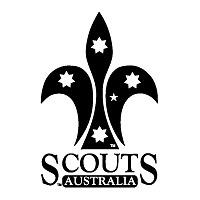 SCOUT AUSTRALIA  - SA BRANCHINDIVIDUAL CANOE REGISTRATION FORM 2022Note.  All Canoes must be registered by the 1st September each year to be current.Canoe is not registered until the decal is attached.UNREGISTERED SCOUT SA OWNED CANOES ARE NOT INSURED OR COMPLY WITH THE NATIONAL MARITIME LAWSNote – it is advantageous to permanently mark the Scout ID number on the Canoe in case the decal is detached.SCOUT AUSTRALIA  - SA BRANCHINDIVIDUAL CANOE REGISTRATION FORM 2022Note.  All Canoes must be registered by the 1st September each year to be current.Canoe is not registered until the decal is attached.UNREGISTERED SCOUT SA OWNED CANOES ARE NOT INSURED OR COMPLY WITH THE NATIONAL MARITIME LAWSNote – it is advantageous to permanently mark the Scout ID number on the Canoe in case the decal is detached.SCOUT AUSTRALIA  - SA BRANCHINDIVIDUAL CANOE REGISTRATION FORM 2022Note.  All Canoes must be registered by the 1st September each year to be current.Canoe is not registered until the decal is attached.UNREGISTERED SCOUT SA OWNED CANOES ARE NOT INSURED OR COMPLY WITH THE NATIONAL MARITIME LAWSNote – it is advantageous to permanently mark the Scout ID number on the Canoe in case the decal is detached.SCOUT AUSTRALIA  - SA BRANCHINDIVIDUAL CANOE REGISTRATION FORM 2022Note.  All Canoes must be registered by the 1st September each year to be current.Canoe is not registered until the decal is attached.UNREGISTERED SCOUT SA OWNED CANOES ARE NOT INSURED OR COMPLY WITH THE NATIONAL MARITIME LAWSNote – it is advantageous to permanently mark the Scout ID number on the Canoe in case the decal is detached.SCOUT AUSTRALIA  - SA BRANCHINDIVIDUAL CANOE REGISTRATION FORM 2022Note.  All Canoes must be registered by the 1st September each year to be current.Canoe is not registered until the decal is attached.UNREGISTERED SCOUT SA OWNED CANOES ARE NOT INSURED OR COMPLY WITH THE NATIONAL MARITIME LAWSNote – it is advantageous to permanently mark the Scout ID number on the Canoe in case the decal is detached.SCOUT AUSTRALIA  - SA BRANCHINDIVIDUAL CANOE REGISTRATION FORM 2022Note.  All Canoes must be registered by the 1st September each year to be current.Canoe is not registered until the decal is attached.UNREGISTERED SCOUT SA OWNED CANOES ARE NOT INSURED OR COMPLY WITH THE NATIONAL MARITIME LAWSNote – it is advantageous to permanently mark the Scout ID number on the Canoe in case the decal is detached.SCOUT AUSTRALIA  - SA BRANCHINDIVIDUAL CANOE REGISTRATION FORM 2022Note.  All Canoes must be registered by the 1st September each year to be current.Canoe is not registered until the decal is attached.UNREGISTERED SCOUT SA OWNED CANOES ARE NOT INSURED OR COMPLY WITH THE NATIONAL MARITIME LAWSNote – it is advantageous to permanently mark the Scout ID number on the Canoe in case the decal is detached.SCOUT AUSTRALIA  - SA BRANCHINDIVIDUAL CANOE REGISTRATION FORM 2022Note.  All Canoes must be registered by the 1st September each year to be current.Canoe is not registered until the decal is attached.UNREGISTERED SCOUT SA OWNED CANOES ARE NOT INSURED OR COMPLY WITH THE NATIONAL MARITIME LAWSNote – it is advantageous to permanently mark the Scout ID number on the Canoe in case the decal is detached.SCOUT AUSTRALIA  - SA BRANCHINDIVIDUAL CANOE REGISTRATION FORM 2022Note.  All Canoes must be registered by the 1st September each year to be current.Canoe is not registered until the decal is attached.UNREGISTERED SCOUT SA OWNED CANOES ARE NOT INSURED OR COMPLY WITH THE NATIONAL MARITIME LAWSNote – it is advantageous to permanently mark the Scout ID number on the Canoe in case the decal is detached.CanoeID Number:ScoutsSACanoeDate of inspectionDate of inspectionDate of inspectionGroup ID (if applicable)Group ID (if applicable)BrandSurveyor’s Name Surveyor’s Name Surveyor’s Name Canoe/Kayak/Sit onCanoe/Kayak/Sit onSeatsDistrict  District  District  Length (M)Length (M)Serial NumberConstruction e.g  plasticConstruction e.g  plasticConstruction e.g  plasticColour Hull/DeckColour Hull/DeckOwnerInspected ItemConditionConditionConditionConditionConditionConditionConditionChecklistChecklistChecklistChecklistInspected ItemAcceptableAcceptableAcceptableNot AcceptableNot AcceptableNot ApplicableNot ApplicableChecklistChecklistChecklistChecklistHull/DeckNo Breaks, cracks or leaksNo Breaks, cracks or leaksNo Breaks, cracks or leaksNo Breaks, cracks or leaksSeamsJoints sound and smoothJoints sound and smoothJoints sound and smoothJoints sound and smoothPatchesSecure, smooth and leak freeSecure, smooth and leak freeSecure, smooth and leak freeSecure, smooth and leak freeSeatsRigid, smooth, no splits & securely attachedRigid, smooth, no splits & securely attachedRigid, smooth, no splits & securely attachedRigid, smooth, no splits & securely attachedCoamingSecurely attached, smoothSecurely attached, smoothSecurely attached, smoothSecurely attached, smoothFootrestIf fitted secure, fail safe (Non trappable) If fitted secure, fail safe (Non trappable) If fitted secure, fail safe (Non trappable) If fitted secure, fail safe (Non trappable) HandgripsEach end, 8 mm line minimum, toggles nominally 100mm x 25mmEach end, 8 mm line minimum, toggles nominally 100mm x 25mmEach end, 8 mm line minimum, toggles nominally 100mm x 25mmEach end, 8 mm line minimum, toggles nominally 100mm x 25mmBuoyancySecurely fixed, canoe floats flat when floodedSecurely fixed, canoe floats flat when floodedSecurely fixed, canoe floats flat when floodedSecurely fixed, canoe floats flat when floodedDecklinesSecurely attached, not slackSecurely attached, not slackSecurely attached, not slackSecurely attached, not slackAll items below that may be used with this craft have been checked:All items below that may be used with this craft have been checked:All items below that may be used with this craft have been checked:All items below that may be used with this craft have been checked:All items below that may be used with this craft have been checked:All items below that may be used with this craft have been checked:All items below that may be used with this craft have been checked:All items below that may be used with this craft have been checked:All items below that may be used with this craft have been checked:All items below that may be used with this craft have been checked:All items below that may be used with this craft have been checked:All items below that may be used with this craft have been checked:Inspected ItemConditionConditionConditionConditionConditionConditionConditionInspected ItemAcceptableAcceptableAcceptableNot AcceptableNot AcceptableNot ApplicableNot ApplicablePaddle size/ typeCorrect type and size for craftCorrect type and size for craftCorrect type and size for craftCorrect type and size for craftPaddle shaftSmooth, no splits or corrosion, top hand grip secure.Smooth, no splits or corrosion, top hand grip secure.Smooth, no splits or corrosion, top hand grip secure.Smooth, no splits or corrosion, top hand grip secure.Paddle floatationMust float levelMust float levelMust float levelMust float levelPFD Appropriate for craft and must meet Australian Standard.Appropriate for craft and must meet Australian Standard.Appropriate for craft and must meet Australian Standard.Appropriate for craft and must meet Australian Standard.SpraydecksRelease strap secure, no holesRelease strap secure, no holesRelease strap secure, no holesRelease strap secure, no holesBailerSuitable bailer Suitable bailer Suitable bailer Suitable bailer Comments:   (If any Item is not acceptable – decal cannot be issued unless explanation is supplied).     Comments:   (If any Item is not acceptable – decal cannot be issued unless explanation is supplied).     Comments:   (If any Item is not acceptable – decal cannot be issued unless explanation is supplied).     Comments:   (If any Item is not acceptable – decal cannot be issued unless explanation is supplied).     Comments:   (If any Item is not acceptable – decal cannot be issued unless explanation is supplied).     Comments:   (If any Item is not acceptable – decal cannot be issued unless explanation is supplied).     Comments:   (If any Item is not acceptable – decal cannot be issued unless explanation is supplied).     Comments:   (If any Item is not acceptable – decal cannot be issued unless explanation is supplied).     Comments:   (If any Item is not acceptable – decal cannot be issued unless explanation is supplied).     Comments:   (If any Item is not acceptable – decal cannot be issued unless explanation is supplied).     Comments:   (If any Item is not acceptable – decal cannot be issued unless explanation is supplied).     Comments:   (If any Item is not acceptable – decal cannot be issued unless explanation is supplied).     